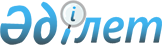 О выдаче разрешения на транзит через территорию Республики Казахстан взрывчатых материалов из Российской Федерации в Республику УзбекистанПостановление Правительства Республики Казахстан от 22 июля 2003 года N 725      В соответствии с Законом Республики Казахстан от 18 июня 1996 года "Об экспортном контроле" и постановлением Правительства Республики Казахстан от 11 августа 1999 года N 1143 "Отдельные вопросы транзита продукции, подлежащей экспортному контролю" Правительство Республики Казахстан постановляет: 

      1. Разрешить транзит через территорию Республики Казахстан взрывчатых материалов из Российской Федерации в Республику Узбекистан, поставляемых закрытым акционерным обществом "Сибвзрывкомплект" (город Новосибирск, Российская Федерация) Государственному комитету Республики Узбекистан по геологии и минеральным ресурсам (город Ташкент, Республика Узбекистан) по контракту от 17 марта 2003 года N 02/10 по номенклатуре и количеству согласно приложению. 

      2. Агентству таможенного контроля Республики Казахстан, Министерству транспорта и коммуникаций Республики Казахстан и Министерству внутренних дел Республики Казахстан в установленном законодательством порядке обеспечить контроль за транзитом взрывчатых материалов через территорию Республики Казахстан. 

      3. Настоящее постановление вступает в силу со дня подписания.       Премьер-Министр 

   Республики Казахстан 

Приложение               

к постановлению Правительства      

Республики Казахстан          

от 22 июля 2003 года N 725        Номенклатура и количество 

взрывчатых материалов, поставляемых закрытым 

акционерным обществом "Сибвзрывкомплект" 

(город Новосибирск, Российская Федерация) 

Государственному комитету Республики Узбекистан 

по геологии и минеральным ресурсам 

(город Ташкент, Республика Узбекистан) 

по контракту от 17 марта 2003 года N 02/10 ____________________________________________________________________ 

N | Наименование   | Код     | Ед. |Кол-во| Цена за   | Стоимость  

п/п| взрывчатого    | ТН ВЭД  |изм. |      | единицу   | в долларах 

   | материала      |         |     |      | в долларах| США 

   |                |         |     |      | США       | 

-------------------------------------------------------------------- 

1   Аммонит 6ЖВ д. 

     32              360200000  тн.   60,0     800,0      48000,0 

2   Аммонит ПЖВ 20 

     ГОСТ 3470-80    360200000  тн.   30,0     790,0      23700,0 

-------------------------------------------------------------------- 

     Итого                                                71700,0 

--------------------------------------------------------------------       Пункт отправления: станция Черкасов Камень (Российская Федерация). 

      Пункт назначения: станции Янги-Заравшан, Аблык, Яккабаг (Республика Узбекистан). 

      Пункты пограничных переходов: станция Локоть (Российская Федерация) - 

      станция Шенгельды (Республика Казахстан). 
					© 2012. РГП на ПХВ «Институт законодательства и правовой информации Республики Казахстан» Министерства юстиции Республики Казахстан
				